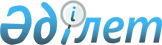 О внесении изменений в решение Жангалинского районного маслихата от 25 декабря 2015 года № 31-3 "О районном бюджете на 2016-2018 годы"
					
			Утративший силу
			
			
		
					Решение Жангалинского районного маслихата Западно-Казахстанской области от 19 апреля 2016 года № 2-1. Зарегистрировано Департаментом юстиции Западно-Казахстанской области 12 мая 2016 года № 4394. Утратило силу решением Жангалинского районного маслихата Западно-Казахстанской области от 10 марта 2017 года № 9-8      Сноска. Утратило силу решением Жангалинского районного маслихата Западно-Казахстанской области от 10.03.2017 № 9-8 (вводится в действие со дня его первого официального опубликования).

      В соответствии с Бюджетным кодексом Республики Казахстан от 4 декабря 2008 года, Законом Республики Казахстан "О местном государственном управлении и самоуправлении в Республике Казахстан" от 23 января 2001 года, районный маслихат РЕШИЛ:

      1. Внести в решение Жангалинского районного маслихата от 25 декабря 2015 года №31-3 "О районном бюджете на 2016-2018 годы" (зарегистрированное в Реестре государственной регистрации нормативных правовых актов за №4225, опубликованное 6 февраля 2016 года в газете "Жаңарған өңір"), следующие изменения:

      пункт 1 изложить в следующей редакции:

      "1. Утвердить районный бюджет на 2016-2018 годы согласно приложениям 1, 2 и 3 соответственно, в том числе на 2016 год в следующих объемах:

      1) доходы - 3 476 639 тысяч тенге:

      налоговые поступления - 527 512 тысячи тенге;

      неналоговые поступления - 226 тысяч тенге;

      поступления от продажи основного капитала - 300 тысяч тенге;

      поступления трансфертов - 2 948 601 тысяча тенге;

      2) затраты - 3 504 925 тысяч тенге;

      3) чистое бюджетное кредитование - 51 263 тысячи тенге:

      бюджетные кредиты - 66 811 тысяча тенге;

      погашение бюджетных кредитов - 15 548 тысяч тенге;

      4) сальдо по операциям с финансовыми активами - 3 817 тысяч тенге:

      приобретение финансовых активов - 3 817 тысяч тенге;

      поступления от продажи финансовых активов государства - 0 тенге;

      5) дефицит (профицит) бюджета - -83 366 тысяч тенге;

      6) финансирование дефицита (использование профицита) бюджета - 83 366 тысяч тенге:

      поступление займов - 66 811 тысяча тенге;

      погашение займов - 15 548 тысяч тенге;

      используемые остатки бюджетных средств - 32 103 тысячи тенге.";

      приложение 1 к указанному решению изложить в новой редакции согласно приложению к настоящему решению.

      2. Руководителю аппарата районного маслихата (Успанова С.) обеспечить государственную регистрацию данного решения в органах юстиции, его официальное опубликование в информационно-правовой системе "Әділет" и в средствах массовой информации.

      3. Настоящее решение вводится в действие с 1 января 2016 года.

 Районный бюджет на 2016 год
					© 2012. РГП на ПХВ «Институт законодательства и правовой информации Республики Казахстан» Министерства юстиции Республики Казахстан
				
      Председатель сессии

К.Ешимов

      Секретарь районного маслихата

З.Сисенғали
Приложение
к решению районного маслихата
от 19 апреля 2016 года №2-1Приложение 1
к решению районного маслихата
от 25 декабря 2015 года №31-3Категория

Категория

Категория

Категория

Категория

Сумма, тысяч тенге

Класс

Класс

Класс

Класс

Сумма, тысяч тенге

Подкласс

Подкласс

Подкласс

Сумма, тысяч тенге

Специфика

Специфика

Сумма, тысяч тенге

Наименование

Сумма, тысяч тенге

1

2

3

4

5

6

1) Доходы

 3 476 639

1

Налоговые поступления

527 512

01

Подоходный налог

124 705

2

Индивидуальный подоходный налог

124 705

03

Социальный налог

107 781

1

Социальный налог

107 781

04

Налоги на собственность

289 126

1

Налоги на имущество

268 706

3

Земельный налог

1 500

4

Налог на транспортные средства

17 520

5

Единый земельный налог

1 400

05

Внутренние налоги на товары, работы и услуги

5 200

2

Акцизы

1 400

3

Поступления за использование природных и других ресурсов

1 600

4

Сборы за ведение предпринимательской и профессиональной деятельности

2 200

07

Прочие налоги

200

1

Прочие налоги

200

08

Обязательные платежи, взимаемые за совершение юридически значимых действий и (или) выдачу документов уполномоченными на то государственными органами или должностными лицами

500

1

Государственная пошлина

500

2

Неналоговые поступления

226

01

Доходы от государственной собственности

0

5

Доходы от аренды имущества, находящегося в государственной собственности

0

06

Прочие неналоговые поступления

226

1

Прочие неналоговые поступления

226

3

Поступления от продажи основного капитала

300

03

Продажа земли и нематериальных активов

300

1

Продажа земли

300

4

Поступления трансфертов

2 948 601

02

Трансферты из вышестоящих органов государственного управления

2 948 601

2

Трансферты из областного бюджета

2 948 601

Функциональная группа

Функциональная группа

Функциональная группа

Функциональная группа

Функциональная группа

Сумма, тысяч тенге

Функциональная подгруппа

Функциональная подгруппа

Функциональная подгруппа

Функциональная подгруппа

Сумма, тысяч тенге

Администратор бюджетных программ

Администратор бюджетных программ

Администратор бюджетных программ

Сумма, тысяч тенге

Программа

Программа

Сумма, тысяч тенге

Наименование

Сумма, тысяч тенге

1

2

3

4

5

6

2) Затраты

 3 504 925

01

Государственные услуги общего характера

263 826

1

Представительные, исполнительные и другие органы, выполняющие общие функции государственного управления

229 073

112

Аппарат маслихата района (города областного значения)

16 280

001

Услуги по обеспечению деятельности маслихата района (города областного значения)

16 210

003

Капитальные расходы государственного органа

70

122

Аппарат акима района (города областного значения)

68 938

001

Услуги по обеспечению деятельности акима района (города областного значения)

68 938

123

Аппарат акима района в городе, города районного значения, поселка, села, сельского округа

143 855

001

Услуги по обеспечению деятельности акима района в городе, города районного значения, поселка, села, сельского округа

137 925

022

Капитальные расходы государственного органа

5 930

9

Прочие государственные услуги общего характера

34 753

458

Отдел жилищно-коммунального хозяйства, пассажирского транспорта и автомобильных дорог района (города областного значения)

15 979

001

Услуги по реализации государственной политики на местном уровне в области жилищно-коммунального хозяйства, пассажирского транспорта и автомобильных дорог

15 979

459

Отдел экономики и финансов района (города областного значения)

18 774

001

Услуги по реализации государственной политики в области формирования и развития экономической политики, государственного планирования, исполнения бюджета и управления коммунальной собственностью района (города областного значения)

18 462

015

Капитальные расходы государственного органа

312

02

Оборона

2 900

1

Военные нужды

2 900

122

Аппарат акима района (города областного значения)

2 900

005

Мероприятия в рамках исполнения всеобщей воинской обязанности

2 900

04

Образование

2 257 344

1

Дошкольное воспитание и обучение

180 632

464

Отдел образования района (города значения)

180 632

009

Обеспечение деятельности организаций дошкольного воспитания и обучения

174 973

040

Реализация государственного образовательного заказа в дошкольных организациях образования

5 659

2

Начальное, основное среднее и общее среднее образование

1 884 379

457

Отдел культуры, развития языков, физической культуры и спорта района (города областного значения)

26 655

017

Дополнительное образование для детей и юношества по спорту

26 655

464

Отдел образования района (города областного значения)

1 857 724

003

Общеобразовательное обучение

1 747 439

006

Дополнительное образование для детей

110 285

9

Прочие услуги в области образования

83 563

464

Отдел образования района (города областного значения)

83 563

001

Услуги по реализации государственной политики на местном уровне в области образования

9 504

004

Информатизация системы образования в государственных учреждениях образования района (города областного значения)

10 176

005

Приобретение и доставка учебников, учебно-методических комплексов для государственных учреждений образования района (города областного значения)

29 513

007

Проведение школьных олимпиад, внешкольных мероприятий и конкурсов районного (городского) масштаба

504

015

Ежемесячная выплата денежных средств опекунам (попечителям) на содержание ребенка-сироты (детей-сирот), и ребенка (детей), оставшегося без попечения родителей

6 175

029

Обследование психического здоровья детей и подростков и оказание психолого-медико-педагогической консультативной помощи населению

16 891

067

Капитальные расходы подведомственных государственных учреждений и организаций

10 800

06

Социальная помощь и социальное обеспечение

258 496

1

Социальное обеспечение

68 486

451

Отдел занятости и социальных программ района (города областного значения)

68 486

005

Государственная адресная социальная помощь

11 000

016

Государственные пособия на детей до 18 лет

51 986

025

Внедрение обусловленной денежной помощи по проекту Өрлеу

5 500

2

Социальная помощь

162 400

451

Отдел занятости и социальных программ района (города областного значения)

162 400

002

Программа занятости

48 961

006

Оказание жилищной помощи

5 513

007

Социальная помощь отдельным категориям нуждающихся граждан по решениям местных представительных органов

45 791

010

Материальное обеспечение детей-инвалидов, воспитывающихся и обучающихся на дому

2 520

014

Оказание социальной помощи нуждающимся гражданам на дому

42 473

017

Обеспечение нуждающихся инвалидов обязательными гигиеническими средствами и предоставление услуг специалистами жестового языка, индивидуальными помощниками в соответствии с индивидуальной программой реабилитации инвалида

13 911

023

Обеспечение деятельности центров занятости населения

3 231

9

Прочие услуги в области социальной помощи и социального обеспечения

27 610

451

Отдел занятости и социальных программ района (города областного значения)

27 597

001

Услуги по реализации государственной политики на местном уровне в области обеспечения занятости и реализации социальных программ для населения

26 136

011

Оплата услуг по зачислению, выплате и доставке пособий и других социальных выплат

1 461

458

Отдел жилищно-коммунального хозяйства, пассажирского транспорта и автомобильных дорог района (города областного значения)

13

050

Реализация Плана мероприятий по обеспечению прав и улучшению качества жизни инвалидов в Республике Казахстан на 2012-2018 годы

13

07

Жилищно-коммунальное хозяйство

374 532

1

Жилищное хозяйство

374 532

464

Отдел образования района (города областного значения)

106 400

032

За счет целевого трансферта из Национального фонда Республики Казахстан

106 400

466

Отдел архитектуры, градостроительства и строительства района (города областного значения)

268 132

003

Проектирование и (или) строительство, реконструкция жилья коммунального жилищного фонда

32 266

004

Проектирование, развитие и (или) обустройство инженерно-коммуникационной инфраструктуры

235 866

3

Благоустройство населенных пунктов

10 021

123

Аппарат акима района в городе, города районного значения, поселка, села, сельского округа

10 021

008

Освещение улиц населенных пунктов

10 021

08

Культура, спорт, туризм и информационное пространство

256 738

1

Деятельность в области культуры

99 071

457

Отдел культуры, развития языков, физической культуры и спорта района (города областного значения)

99 071

003

Поддержка культурно - досуговой работы

99 071

2

Спорт

5 426

457

Отдел культуры, развития языков, физической культуры и спорта района (города областного значения)

5 426

009

Проведение спортивных соревнований на районном (города областного значения) уровне

5 426

3

Информационное пространство

99 590

456

Отдел внутренней политики района (города областного значения)

11 181

002

Услуги по проведению государственной информационной политики

11 181

457

Отдел культуры, развития языков, физической культуры и спорта района (города областного значения)

88 409

006

Функционирование районных (городских) библиотек

88 409

9

Прочие услуги по организации культуры, спорта, туризма и информационного пространства

52 651

456

Отдел внутренней политики района (города областного значения)

35 459

001

Услуги по реализации государственной политики на местном уровне в области информации, укрепления государственности и формирования социального оптимизма граждан

10 525

003

Реализация мероприятий в сфере молодежной политики

21 804

006

Капитальные расходы государственного органа

3 130

457

Отдел культуры, развития языков, физической культуры и спорта района (города областного значения)

17 192

001

Услуги по реализации государственной политики на местном уровне в области культуры, развития языков, физической культуры и спорта

14 822

032

Капитальные расходы подведомственных государственных учреждений и организаций

2 370

10

Сельское, водное, лесное, рыбное хозяйство, особо охраняемые природные территории, охрана окружающей среды и животного мира, земельные отношения

111 883

1

Сельское хозяйство

46 964

459

Отдел экономики и финансов района (города областного значения)

13 699

099

Реализация мер по оказанию социальной поддержки специалистов

13 699

473

Отдел ветеринарии района (города значения)

17 703

001

Услуги по реализации государственной политики на местном уровне в сфере ветеринарии

9 132

006

Организация санитарного убоя больных животных

668

007

Организация отлова и уничтожения бродячих собак и кошек

480

008

Возмещение владельцам стоимости изымаемых и уничтожаемых больных животных, продуктов и сырья животного происхождения

7 423

477

Отдел сельского хозяйства и земельных отношений района (города областного значения)

15 562

001

Услуги по реализации государственной политики на местном уровне в сфере сельского хозяйства и земельных отношений

14 573

003

Капитальные расходы государственного органа

989

9

Прочие услуги в области сельского, водного, лесного, рыбного хозяйства, охраны окружающей среды и земельных отношений

64 919

473

Отдел ветеринарии района (города областного значения)

64 919

011

Проведение противоэпизоотических мероприятий

64 919

11

Промышленность, архитектурная, градостроительная и строительная деятельность

11 301

2

Архитектурная, градостроительная и строительная деятельность

11 301

466

Отдел архитектуры, градостроительства и строительства района (города областного значения)

11 301

001

Услуги по реализации государственной политики в области строительства, улучшения архитектурного облика городов, районов и населенных пунктов области и обеспечению рационального и эффективного градостроительного освоения территории района (города областного значения)

11 301

12

Транспорт и коммуникации

17 245

1

Автомобильный транспорт

17 245

123

Аппарат акима района в городе, города районного значения, поселка, села, сельского округа

1 761

013

Обеспечение функционирования автомобильных дорог в городах районного значения, поселках, селах, сельских округах

1 761

458

Отдел жилищно-коммунального хозяйства, пассажирского транспорта и автомобильных дорог района (города областного значения)

15 484

023

Обеспечение функционирования автомобильных дорог

15 000

045

Капитальный и средний ремонт автомобильных дорог районного значения и улиц населенных пунктов

484

13

Прочие

32 818

3

Поддержка предпринимательской деятельности и защита конкуренции

6 817

469

Отдел предпринимательства района (города областного значения)

6 817

001

Услуги по реализации государственной политики на местном уровне в области развития предпринимательства

6 717

004

Капитальные расходы государственного органа

100

9

Прочие

26 001

123

Аппарат акима района в городе, города районного значения, поселка, села, сельского округа

22 001

040

Реализация мер по содействию экономическому развитию регионов в рамках Программы "Развитие регионов"

22 001

459

Отдел экономики и финансов района (города областного значения)

4 000

012

Резерв местного исполнительного органа района (города областного значения)

4 000

15

Трансферты

16 591

1

Трансферты

16 591

459

Отдел экономики и финансов района (города областного значения)

16 591

006

Возврат неиспользованных (недоиспользованных) целевых трансфертов

360

051

Трансферты органам местного самоуправления

16 231

3) Чистое бюджетное кредитование

51 263

Бюджетные кредиты

66 811

10

Сельское, водное, лесное, рыбное хозяйство, особо охраняемые природные территории, охрана окружающей среды и животного мира, земельные отношения

66 811

1

Сельское хозяйство

66 811

459

Отдел экономики и финансов района (города областного значения)

66 811

018

Бюджетные кредиты для реализации мер социальной поддержки специалистов

66 811

Категория

Категория

Категория

Категория

Категория

Сумма, тысяч тенге

Класс

Класс

Класс

Класс

Сумма, тысяч тенге

Подкласс

Подкласс

Подкласс

Сумма, тысяч тенге

Специфика

Специфика

Сумма, тысяч тенге

Наименование

Сумма, тысяч тенге

1

2

3

4

5

6

5

Погашение бюджетных кредитов

15 548

01

Погашение бюджетных кредитов

15 548

1

Погашение бюджетных кредитов, выданных из государственного бюджета

15 548

4) Сальдо по операциям с финансовыми активами

3 817

Функциональная группа

Функциональная группа

Функциональная группа

Функциональная группа

Функциональная группа

Сумма, тысяч тенге

Функциональная подгруппа

Функциональная подгруппа

Функциональная подгруппа

Функциональная подгруппа

Сумма, тысяч тенге

Администратор бюджетных программ

Администратор бюджетных программ

Администратор бюджетных программ

Сумма, тысяч тенге

Программа

Программа

Сумма, тысяч тенге

Наименование

Сумма, тысяч тенге

1

2

3

4

5

6

Приобретение финансовых активов

3 817

13

Прочие

3 817

9

Прочие

3 817

458

Отдел жилищно-коммунального хозяйства, пассажирского транспорта и автомобильных дорог района (города областного значения)

3 817

065

Формирование или увеличение уставного капитала юридических лиц

3 817

Категория

Категория

Категория

Категория

Категория

Сумма, тысяч тенге

Класс

Класс

Класс

Класс

Сумма, тысяч тенге

Подкласс

Подкласс

Подкласс

Сумма, тысяч тенге

Специфика

Специфика

Сумма, тысяч тенге

Наименование

Сумма, тысяч тенге

1

2

3

4

5

6

6

Поступление от продажи финансовых активов государства

0

01

Поступление от продажи финансовых активов государства

0

1

Поступление от продажи финансовых активов внутри страны

0

5) Дефицит (профицит) бюджета

-83 366

6) Финансирование дефицита (использование профицита) бюджета

83 366

7

Поступления займов

66 811

01

Внутренние государственные займы

66 811

2

Договоры займа

66 811

03

Займы, получаемые местным исполнительным органом района (города областного значения)

66 811

Функциональная группа

Функциональная группа

Функциональная группа

Функциональная группа

Функциональная группа

Сумма, тысяч тенге

Функциональная подгруппа

Функциональная подгруппа

Функциональная подгруппа

Функциональная подгруппа

Сумма, тысяч тенге

Администратор бюджетных программ

Администратор бюджетных программ

Администратор бюджетных программ

Сумма, тысяч тенге

Программа

Программа

Сумма, тысяч тенге

Наименование

Сумма, тысяч тенге

1

2

3

4

5

6

16

Погашение займов

15 548

1

Погашение займов

15 548

459

Отдел экономики и финансов района (города областного значения)

15 548

005

Погашение долга местного исполнительного органа перед вышестоящим бюджетом

15 548

Категория

Категория

Категория

Категория

Категория

Сумма, тысяч тенге

Класс

Класс

Класс

Класс

Сумма, тысяч тенге

Подкласс

Подкласс

Подкласс

Сумма, тысяч тенге

Специфика

Специфика

Сумма, тысяч тенге

Наименование

Сумма, тысяч тенге

1

2

3

4

5

6

8

Используемые остатки бюджетных средств

32 103

01

Остатки бюджетных средств

32 103

1

Свободные остатки бюджетных средств

32 103

01

Свободные остатки бюджетных средств

32 103

